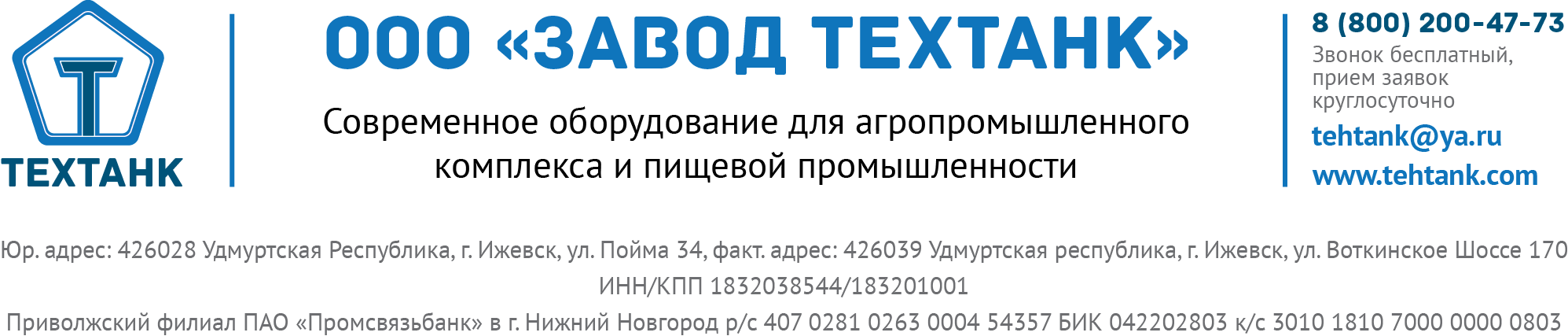 Автомат розлива и упаковки молочных и других жидких продуктов "Зонд-Пак" модель 22.01 производительностью до 30 пакетов в минутуАвтомат "Зонд-Пак" модель 2201 предназначен для розлива и упаковки молока, кефира, ряженки, сметаны, майонеза и другой молочной продукции в полиэтиленовые пакеты из пищевой пленки для молочной промышленности.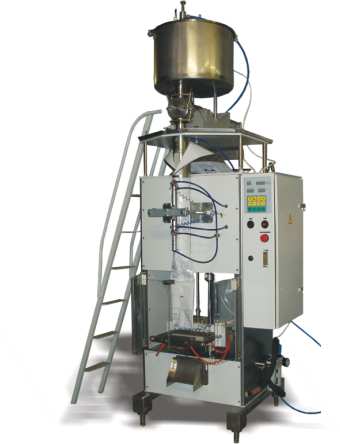 Тип автомата - вертикальный, однолинейный, периодического действия.Производительность - до 30 пак/мин.Способ дозирования - объемный.Пределы дозирования - 0,25; 0,5; 1.0л.Упаковочный материал - пленка полиэтиленовая для молочной промышленности 0,070-0,090х320 ТУ 6-19-353-87.Привод - пневматический.Давление воздуха на входе - 7-8 кг/кв.см.Рабочее давление - 6,5 кг/кв.см.Расход воздуха - 60 куб.м/ч.Электропитание - 220 В; 50Гц; 0,8 кВт.Габариты:
Высота - 2400 (без бака - 2000) мм.
По фронту - 900 мм.
Глубина - 1320 (без рулонодержателя - 690) мм.Масса - 400 кг.Обслуживающий персонал - 1 человек.Гарантийный срок – 12 месяцев.Оплата: 70% предоплата, 30% по факту готовности оборудования к отгрузке.Доставка до Вашего адреса по тарифам транспортной компании, либо самовывоз со склада в городе Ижевске.С Уважением, ООО «ЗАВОД ТЕХТАНК»Тел.   8-800-200-47-73